DAFTAR NILAISEMESTER GANJIL REGULER TAHUN 2021/2022Program Studi : Matakuliah : Kelas / Peserta : Perkuliahan :Dosen  :Teknik Elektro S1 Dasar Tenaga Listrik AKampus ISTN Bumi Srengseng Indah Dr.-Ing. H. Agus Sofwan, M.Eng.Sc.Hal. 1/1Jakarta,13 February 2022 Dosen Pengajar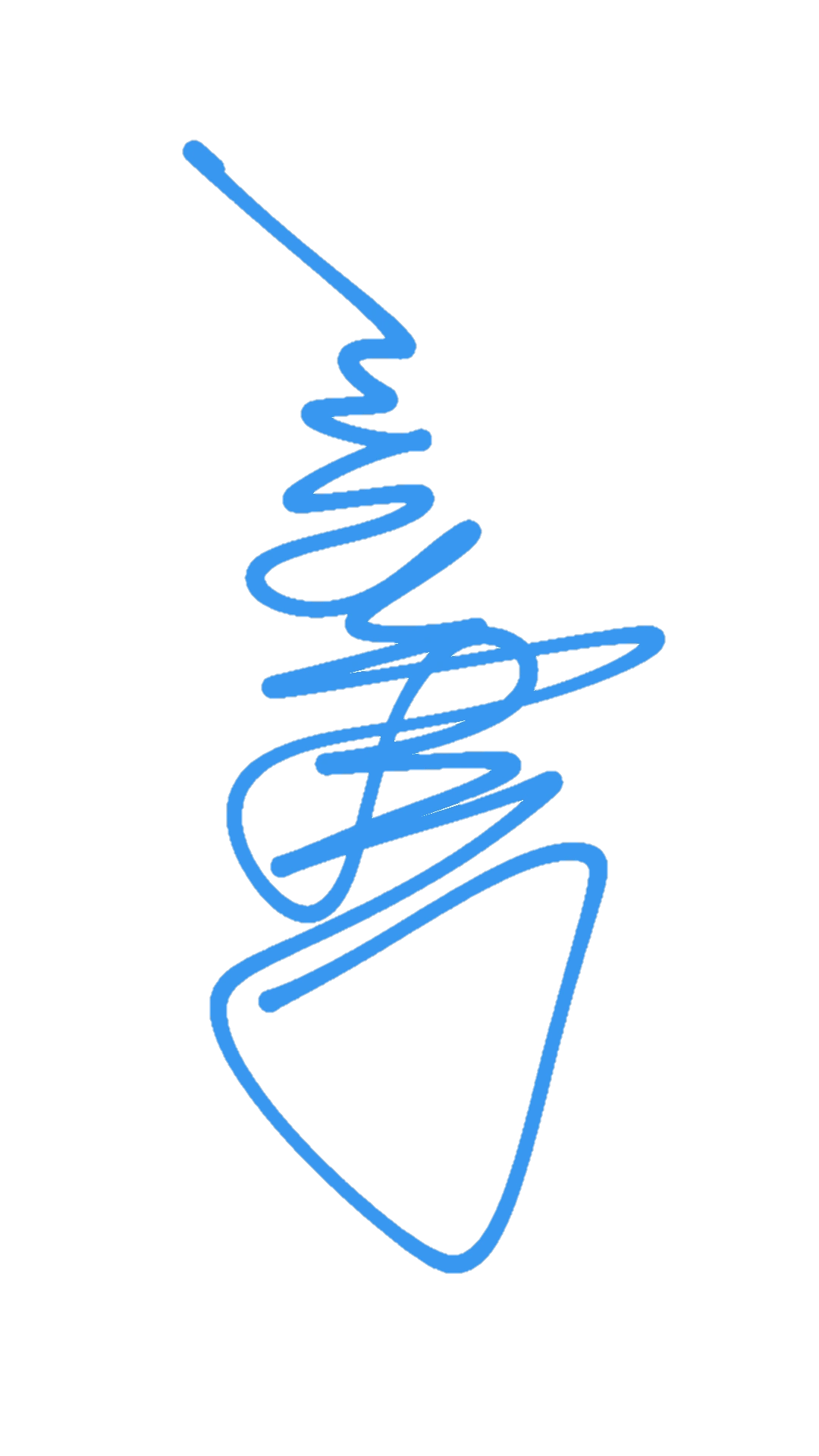 Dr.-Ing. H. Agus Sofwan, M.Eng.Sc.Security ID d7e662ca89b42aa1026d763b3d6cce64NoNIMN A M AABSENTUGASUTSUASMODELPRESENTASINAHURUFNoNIMN A M A0%20%35%45%0%0%NAHURUF116220031Raihan Shodiq756080650069.25B218220002Wisnu Pratama942082650061.95C318220005Syafrudin949030700060C418220007Mochamad Fathur Rochman945673700068.25B518220008Muhammad Irfansyah886071700068.35B618220010Hafizh Mubarok942075560055.45C718220011Jubblainer Freddy Damanik889070700074B+820220001Muhammad Agung Rahmansyah942077560056.15C920220002Fazlur Rahim882075700061.75C1020220004Muhammad Rafly Juliansyah886082560065.9B-1120220007Fazryan Dwicahya887085750077.5A-1220220009Abyan Syafiq Andana Putra946070650065.75B-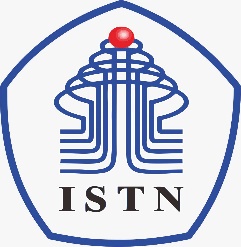 BERITA ACARA PERKULIAHAN(PRESENTASI KEHADIRAN DOSEN)SEMESTER GANJIL TAHUN AKADEMIK 2020/2021PROGRAM STUDI TEKNIK ELEKTRO S.1 & D.III -ISTNBERITA ACARA PERKULIAHAN(PRESENTASI KEHADIRAN DOSEN)SEMESTER GANJIL TAHUN AKADEMIK 2020/2021PROGRAM STUDI TEKNIK ELEKTRO S.1 & D.III -ISTNBERITA ACARA PERKULIAHAN(PRESENTASI KEHADIRAN DOSEN)SEMESTER GANJIL TAHUN AKADEMIK 2020/2021PROGRAM STUDI TEKNIK ELEKTRO S.1 & D.III -ISTNBERITA ACARA PERKULIAHAN(PRESENTASI KEHADIRAN DOSEN)SEMESTER GANJIL TAHUN AKADEMIK 2020/2021PROGRAM STUDI TEKNIK ELEKTRO S.1 & D.III -ISTNBERITA ACARA PERKULIAHAN(PRESENTASI KEHADIRAN DOSEN)SEMESTER GANJIL TAHUN AKADEMIK 2020/2021PROGRAM STUDI TEKNIK ELEKTRO S.1 & D.III -ISTNBERITA ACARA PERKULIAHAN(PRESENTASI KEHADIRAN DOSEN)SEMESTER GANJIL TAHUN AKADEMIK 2020/2021PROGRAM STUDI TEKNIK ELEKTRO S.1 & D.III -ISTNMata Kuliah:DASAR TENAGA LISTRIKSemester:Dosen II:Dr._Ing. Agus Sofwan, MT Ir. Poedji Oetomo, MTSKS:2 SKSHari:SelasaKelas:AJam:13.00-14.40Ruang:No.TANGGALMATERI KULIAHMATERI KULIAHJML MHSHADIRTANDA TANGANDOSENTANDA TANGANDOSENTANDA TANGANDOSENTANDA TANGANDOSEN1.22 September 2021PENDAHULUAN, KONTRAK KULIAH, PENILAIAN DAN DEFINISI DTLPENDAHULUAN, KONTRAK KULIAH, PENILAIAN DAN DEFINISI DTL12Agus SofwanAgus Sofwan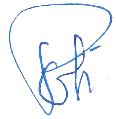 2.29 September 2021System Penyaluran Energi,  dari Pembangkit hingga PelangganSystem Penyaluran Energi,  dari Pembangkit hingga Pelanggan12Agus SofwanAgus Sofwan3.06 Oktober 2021Jenis Pembangkit Penghasil Energi, Energi Baru dan TerbarukanJenis Pembangkit Penghasil Energi, Energi Baru dan Terbarukan12Agus SofwanAgus Sofwan4.13 Oktober 2021CADANGAN ENERGI DAN PELUANGCADANGAN ENERGI DAN PELUANG12Agus SofwanAgus Sofwan5.20 Oktober 2021ARUS BOLAK BALIK (AC) ARUS BOLAK BALIK (AC) 12Agus SofwanAgus Sofwan6.27 Oktober 2021Bilangan Kompleks dan PenerpannyaBilangan Kompleks dan Penerpannya12Agus SofwanAgus Sofwan7.03 November 2021DAYA LISTRIK, SATUAN DAN SEGITIGA DAYADAYA LISTRIK, SATUAN DAN SEGITIGA DAYA10Agus SofwanAgus Sofwan8.10 November 2021UJIAN TENGAH SEMESTER (UTS)UJIAN TENGAH SEMESTER (UTS)12Agus SofwanAgus SofwanDOSEN PENGAJARDr. Agus Sofwan(.................................................)DOSEN PENGAJARDr. Agus Sofwan(.................................................)DOSEN PENGAJARDr. Agus Sofwan(.................................................)BERITA ACARA PERKULIAHAN(PRESENTASI KEHADIRAN DOSEN)SEMESTER GANJIL TAHUN AKADEMIK 2020/2021PROGRAM STUDI TEKNIK ELEKTRO S.1 & D.III -ISTNBERITA ACARA PERKULIAHAN(PRESENTASI KEHADIRAN DOSEN)SEMESTER GANJIL TAHUN AKADEMIK 2020/2021PROGRAM STUDI TEKNIK ELEKTRO S.1 & D.III -ISTNBERITA ACARA PERKULIAHAN(PRESENTASI KEHADIRAN DOSEN)SEMESTER GANJIL TAHUN AKADEMIK 2020/2021PROGRAM STUDI TEKNIK ELEKTRO S.1 & D.III -ISTNBERITA ACARA PERKULIAHAN(PRESENTASI KEHADIRAN DOSEN)SEMESTER GANJIL TAHUN AKADEMIK 2020/2021PROGRAM STUDI TEKNIK ELEKTRO S.1 & D.III -ISTNBERITA ACARA PERKULIAHAN(PRESENTASI KEHADIRAN DOSEN)SEMESTER GANJIL TAHUN AKADEMIK 2020/2021PROGRAM STUDI TEKNIK ELEKTRO S.1 & D.III -ISTNBERITA ACARA PERKULIAHAN(PRESENTASI KEHADIRAN DOSEN)SEMESTER GANJIL TAHUN AKADEMIK 2020/2021PROGRAM STUDI TEKNIK ELEKTRO S.1 & D.III -ISTNMata Kuliah:DASAR TENAGA LISTRIKSemester:Dosen II:Dr._Ing. Agus Sofwan, MT Ir. Poedji Oetomo, MTSKS:2 SKSHari:SelasaKelas:AJam:13.00-14.40Ruang:No.TANGGALMATERI KULIAHMATERI KULIAHJML MHSHADIRTANDA TANGANDOSENTANDA TANGANDOSENTANDA TANGANDOSEN9.17 November 2021 Sumber tegangan tiga phasa Sumber tegangan tiga phasa11Agus Sofwan10.24 November 2021Beban Listrik tiga phasa dan analisanyaBeban Listrik tiga phasa dan analisanya4Agus Sofwan11.01 Desember 2021Daya rangkaian 3 phasaDaya rangkaian 3 phasa7Agus Sofwan12.08 Desember 2021Generator Arus Searah dan pemanfaatannyaGenerator Arus Searah dan pemanfaatannya7Agus Sofwan13.15 Desember 2021Penyelesaian dan Diskusi Tugas MahasiswaPenyelesaian dan Diskusi Tugas Mahasiswa6Agus Sofwan14.22 Desember 2021Motor Arus Searah dan Transformator 1 phasaMotor Arus Searah dan Transformator 1 phasa8Agus Sofwan15.29 Desember  2021Resume dan diskusi tentang DTLResume dan diskusi tentang DTL5Agus Sofwan16.Januari 2022UJIAN AKHIR SEMESTER (UAS)UJIAN AKHIR SEMESTER (UAS)12Agus SofwanDOSEN PENGAJARDr. Agus Sofwan(.................................................)DOSEN PENGAJARDr. Agus Sofwan(.................................................)DOSEN PENGAJARDr. Agus Sofwan(.................................................)DOSEN PENGAJARDr. Agus Sofwan(.................................................)